АНАЛІЗ освітньої діяльності педагогічного колективу школиза 2020/2021 навчальний рік та основні завдання на 2021/2022 навчальний рік           Комунальний заклад «Маріупольська загальноосвітня школа І-ІІІ ступенів №37 Маріупольської міської ради Донецької області»  у 2020/2021 навчальному році здійснював свою освітню діяльність відповідно до діючої нормативно-правової бази: Конституції України, Законів України «Про освіту», «Про загальну середню освіту»  (від 16.01.2020 №463-IX), Національної доктрини розвитку освіти України в ХХІ столітті, Нового Держстандарту початкової школи, Нового Держстандарту базової школи,  Національної доктрини розвитку освіти України в ХХІ столітті,галузевих програм , власних Статуту  та колективного договору. Навчально-виховний процес  відбувався згідно з  навчальним планом на 2020/2021 навчальний рік, який схвалено педагогічною радою закладу, та освітня діяльність згідно з робочим планом ЗОШ №37 на поточний навчальний рік. Керуючись  ст.18 Закону України «Про загальну середню освіту», МОН України наказом від 16.04.2018 № 367 щодо права дитини здобувати початкову та базову середню освіту в закладі освіти , набір та  першочергове зарахування здійснюється за  місцем проживання особи згідно з зазначеною територією обслуговування школи.          Освітню  діяльність забезпечено шляхом діяльності кожного педагогічного працівника. Кожен учитель був зобов’язаний:  • виконувати освітню програму для досягнення учнями передбачених нею результатів навчання; • сприяти розвитку здібностей учнів, формуванню навичок здорового способу життя, дбати про їхнє фізичне і психічне здоров’я; • дотримуватися академічної доброчесності та забезпечувати її дотримання учнями в освітньому процесі; дотримуватися педагогічної етики; • поважати гідність, права, свободи і законні інтереси всіх учасників освітнього процесу; • особистим прикладом утверджувати повагу до суспільної моралі та суспільних цінностей, зокрема правди, справедливості, патріотизму тощо; • формувати в учнів усвідомлення необхідності дотримуватися Конституції та законів України, захищати суверенітет і територіальну цілісність України; виховувати в учнів повагу до державної мови та державних символів, цінностей України, навколишнього природного середовища тощо; формувати в учнів прагнення до взаєморозуміння, миру, злагоди між усіма народами, етнічними, національними, релігійними групами; • захищати учнів під час освітнього процесу від будь-яких форм фізичного та психічного насильства, приниження честі та гідності, дискримінації за будь-якою ознакою тощо; запобігати вживанню учнями та іншими особами на території закладів освіти алкогольних напоїв, наркотичних засобів, іншим шкідливим звичкам; • дотримуватися установчих документів та правил внутрішнього розпорядку закладу освіти, виконувати свої посадові обов’язки.                 Інформаційна карта за 2020/2021 навчальний рікВиконання основних завдань 2020/2021 навчального року         У 2020/2021 навчальному році діяльність педагогічного  колективу була спрямована  на інтегроване  навчання та виховання учнів, що орієнтується на компетенцію вчителя та здібності, нахили учнів,  на створення комфортних умов для отримання варіативної освіти.         Основна увага школи приділялась виконанню законів України «Про загальну середню освіту», «Про освіту», Постанов МОНУ України  « Про новий Держстандарт початкової загальної освіти»  та «Про новий Держстандарт базової середньої загальної освіти». Робота  була спрямована відповідно до Плану заходів на 2017-2029 роки із запровадження Концепції реалізації державної політики у сфері реформування загальної середньої освіти «Нова українська школа».            Для організації якісної освітньої діяльності педагогічним працівникам надано  право на: • академічну свободу, включаючи свободу викладання, свободу від втручання в педагогічну діяльність, вільний вибір форм, методів і засобів навчання, що відповідають освітній програмі, педагогічну ініціативу; • розроблення та впровадження авторських навчальних програм, проектів, освітніх методик і технологій, методів і засобів, насамперед методик компетентнісного навчання; • користування бібліотекою, інфраструктурою закладу освіти; доступ до інформаційних ресурсів і комунікацій, що використовуються в освітньому процесі; • підвищення кваліфікації, перепідготовку, вільний вибір освітніх програм, форм навчання, закладів освіти, установ і організацій, інших субֹ’єктів освітньої діяльності, що здійснюють підвищення кваліфікації; • відзначення успіхів у своїй професійній діяльності, справедливе та об’єктивне оцінювання своєї професійної діяльності; захист професійної честі та гідності;• індивідуальну освітню діяльність за межами закладу освіти; • участь у громадському самоврядуванні закладу освіти та у роботі колегіальних органів управління закладу освіти.Освітній процес було організовано відповідно освітньої програми закладу  на 2020/2021 навчальний рік. Реалізація інваріантної і варіативної складових здійснювалася за державними програмами. 	Згідно з навчальним  планом варіативна складова забезпечує наступність вивчення факультативу «Основи медіаграмотності», введено курс за вибором «Українознавство». Традиційно ведуться шкільні гуртки різних напрямків.              Згідно з графіком внутрішньошкільного контролю протягом року оглядово вивчено стан викладання та рівень навчальних досягнень учнів з окремих предметів. Проведено моніторинги: «Контроль з впровадження Е-журналів в освітній процес», «Вивчення особливостей  і характеру адаптації дітей 1 та 5 класів», «Педагогічна діяльність вчителів».  Метою контролю була діагностика наступності навчання  І та ІІ ступенів, ІІ та ІІІ ступенів загальної освіти.  За результатами зроблено аналіз якості знань учнів, утруднень та проблем у навчанні. Виявлення утруднень у викладанні  навчальних предметів, об’єктивних загальних причин щодо  надання якісної освіти.            В режимі карантину організовано дистанційне навчання, яке було доступне для всіх категорій вихованців закладу. Вчителі опанували методиками викладання предметного курсу  із застосуванням дистанційних технологій. Виступили у ролі менторів незвичайного  освітнього процесу. Учні та батьки плідно співпрацювали з педагогічним колективом. Всі діти були охоплені навчанням.           Кадрове забезпечення освітнього процесу:         Школа була забезпечена  фахівцями на 90% ,  вчителів за основним містом роботи - 100%.   Як і у попередні роки, на жаль, недоліком є те, що  викладання предмету здійснюється нефахівцями предметів технічного циклу: російська мова, хімія, географія, фізика, образотворче мистецтво -  адже існує  виробнича необхідність (довголітні вакансії). Якість викладання знижується, вчитель перевантажений та наприкінці року виснажений.          В цьому навчальному році за  напрямком  впровадження ІКТ в управлінні закладом  застосовувались хмарні технології , презентації за допомогою PowerPoint або Prezi,програма ІСУО «Курс- школа», конкурс підручників «Репозитарій»  в ІСУО,  робота з Е-документами випускників на сайті Донецького  РЦОЯО.  Матеріальне забезпечення, закупівлі відбувається  через «PROZZORO».  Протягом року педагогічний колектив опановував технологію  ведення Е-журналу, Е-щоденника, Е-сторінки класів на новому шкільному сайті, створений на платформі e-school.info. За дистанційними технологіями  визначені ресурси: ВШО,  МійКлас, КласКік, Матіфік, Англомовні платформи. Вчителі активно використовували вайбер, скайп, ZOOМ. Застовували учні та вчителі презентацію Paint,  колаж-фото, колаж-відео,тощо.                              Аналіз методичної роботи         Чинником успішної реалізації освітньої реформи є готовність педагогів до змін, створення умов для їх «включення» в оновлення освітнього процесу. А для цього педагоги самі мають бути вмотивовані до змін. Методична робота в школі здійснюється згідно із законодавством, нормативними документами про освіту, рекомендаціями МОН України, методичного кабінету управління освіти, нормативно-правовими документами про середню освіту, планується й проводиться на діагностичній основі.У цьому навчальному році методична робота передбачала цілісну систему підвищення науково – теоретичного і загальнокультурного рівнів учителів, їх психолого – педагогічної підготовки і була спрямована на рішення трьох основних питань: інноваційний розвиток школи, формування наукового потенціалу членів педагогічного колективу, сприяння індивідуальній педагогічній діяльності та розвитку творчої особистості вчителя. Організація командної взаємодії педагогів була спрямована на комплексне впровадження інноваційних педагогічних технологій до формування ключових компетентностей учнів.  Педколектив намагався створити максимально сприятливі умови для задоволення освітніх потреб, розвитку та самореалізації кожної дитини у творчому середовищі.  Учителі усвідомлювали, що активізація творчого потенціалу відбуватиметься   шляхом  залучення до творчої діяльності, підвищення рівня компетентності дітей у позаурочний час.Заступник директора з НВР спільно з творчою командою однодумців  працювала над удосконаленням системи організації навчально-виховного процесу на основі сучасних тенденцій розвитку освітньої галузі. Метою роботи заступника було створення умов для формування, виявлення та поширення кращого педагогічного досвіду вчителів школи, розвитку іміджологічної культури, зростання мотивації до постійного самовдосконалення та самореалізації. Надано розробку рекомендацій, спрямованих на самоосвіту, створення можливостей для особистісного та професійного зростання педагогічних працівників у процесі роботи над темою.Робота над загальношкільною методичною темою   стала поштовхом для пошуку форм і функціональних структур з підготовки вчителя в загально-методичному, психолого - педагогічному та науково – теоретичному аспектах. Однією з пріоритетних була проблема підвищення професійного рівня вчителя через його самоосвіту, самовдосконалення. Тому, основне завдання організованих заходів (міжкурсові форми роботи) -  включення вчителів у процес вдосконалення особистої кваліфікації, перетворення їх на об’єкт цього вдосконалення. Саме з цією метою в плані роботи з педкадрами та в плані роботи методичних підструктур були передбачені, крім колективних, індивідуальні форми роботи: самостійна робота над методичною  темою, самоосвіта, докурсова та післякурсова підготовка, творчі звіти, наставництво, опрацювання фахових журналів і методичної літератури та інше. Протягом року  було організовано роботу 4 методичних об’єднань вчителів, працювали творчі групи. Затверджено плани роботи, методичні проблеми, над якими працювали ШМО, визначено керівників з числа досвідчених педагогів. Робота методичних об’єднань була спрямована на удосконалення методичної підготовки, фахової майстерності вчителя, удосконалення методики проведення уроку. Діяльність  ШМО було сплановано на основі річного плану роботи школи та загальношкільної методичної теми. Кожне з ШМО  провело по 4 засідання, робота яких будувалася за окремими планами. На  запланованих  засіданнях  методичних об’єднань обговорювалися як організаційні питання(рекомендації МОНУ щодо викладання і вивчення навчальних предметів, зміни  у навчальних програмах, підготовка і проведення олімпіад, предметних тижнів, затвердження завдань для державної підсумкової атестації).               Всі педагоги охоплені формами методичної роботи шкільного та міського рівнів.  З 2018 року колектив школи  розпочав працювати  над методичноютемою: «Реалізація основних напрямків оновлення освітніх процесів з урахуванням вимог сучасної школи».      Робота   педагогічного колективу була   спрямована  виконання таких завдань: - забезпечити функціонування школи як цілісної соціально-педагогічної системи для створення проєктно-життєвого простору, спрямованого на розвиток і саморозвиток компетентної, конкурентоспроможної особистості, яка вміє творчо розв’язувати проблеми, прагне змінити на краще своє життя й життя своєї країни;- сформувати інформаційно-комунікативний простір як засіб реалізації компетентнісного підходу до забезпечення європейської якості освіти;- забезпечити умови індивідуального розвитку школярів, досягнення ними рівня навченості, відповідного ступеня навчання, інтелектуального творчого потенціалу з урахуванням пізнавальних інтересів та нахилів;- сприяти розвитку природних позитивних нахилів, здібностей і обдарованості, творчого мислення, потреб та вміння самовдосконалення;- стимулювати творчу активність, самореалізацію учнів у різних видах позаурочної діяльності, створити комфортні умови для творчого розвитку та самореалізації особистості;- забезпечити умови для задоволення потреб у фізичній активності, фізичному розвитку, збереження та зміцнення психічного здоров'я дітей, безпеки їх життєдіяльності;  виховати морально і фізично здорове покоління;- впровадження СТЕАМ-освіти в освітній процес .              Методичний супровід адміністрації полягає в тому, щоб забезпечити можливості для професійного зростання вчителів, їх самовираження, особистісного розвитку, забезпечення виконання плану щорічних курсів підвищення кваліфікації.                 Адміністрація закладу приділяє увагу власному іміджу:  брали участь у освітніх тренінгах, лабораторіях, конференціях. Нестеренко І.І. здійснювала кураторство освітньої лабораторії «Лідери освіти- агенти змін» в рамках проєкту ДО ММР «Освітній простір Маріуполя», є керівником з  функціональної діяльності зднвр міста. »В цілому нетрадиційні технології, що використовуються в освітньому процесі, підвищують мотивацію учасників навчально-виховного процесу, формують обстановку співробітництва та виховують в дітях почуття власної гідності, дарують учителям і учням відчуття творчої свободи.        На освітніх порталах  учителі  почали друкувати власні наробки,  підтвердженням є  сертифікати. Протягом року педагоги були учасниками міських, регіональних, міжнародних науково-практичних конференцій освітян. Педагогічний моніторинг              Адміністрація прагне  створити професійну базу для реалізації творчої індивідуальності дитини. Учителі на добровільній  основі проходять дистанційні курси на освітніх платформах, відвідують  тренінги різних рівнів з підвищення фахової майстерності.              Діяльність педагогічного колективу спрямована на реалізацію проекту школи «Інклюзивне навчання».               У цілому можна зазначити, що зріс рівень педагогічної майстерності вчителів. Робота над  загальношкільною  методичною темою  школи активізувала форми і методи методичної підготовки кожного вчителя, підняла на більш високий рівень їх теоретичну підготовку та надала чіткості й цілеспрямованості вчителям.  Аналіз атестації педпрацівників ЗОШ № 37 у2021 році	Атестація педагогічних кадрів – це комплексна оцінка професійної діяльності педагогічного працівника, визначення його відповідності займаній посаді, рівню кваліфікації.Метою атестації є стимулювання цілеспрямованого безперервного підвищення рівня професійної компетентності педагогічних працівників, росту їх професійної майстерності, забезпечення ефективності навчально-виховного процес. Основними принципами атестації є відкритість та колегіальність, гуманне та доброзичливе ставлення до педагогічного працівника,  об’єктивність та системність оцінювання його педагогічної діяльності.  Перспективний план атестації працівників складається терміном на 5 років та коригується на початок і кінець кожного навчального року із урахуванням результатів атестації та кадрових змін. Умовою чергової атестації педагогічних працівників є обов’язкове проходження не рідше одного разу на п’ять років підвищення кваліфікації на засадах вільного вибору форм навчання, програм і навчальних закладів.   До атестаційної документації належать: план організації та проведення атестації, протоколи засідань атестаційної комісії, накази про організацію атестації і затвердження рішень атестаційної комісії, атестаційні листи педагогічних працівників, аналітичні, звітні, моніторингові матеріали за підсумками атестації. Згідно з планом графіком атестації  було видано відповідні накази. Атестаційна комісія відповідно до затвердженого графіка роботи до 15 березня вивчала педагогічну діяльність осіб, які атестуються, шляхом відвідування уроків , позаурочних  заходів, вивчення рівня навчальних досягнень учнів з предмета , що викладає педагогічний працівник, ознайомлення з навчальною документацією щодо виконання педагогічним працівником своїх посадових обов’язків, його участі у роботі методичних об’єднань, фахових конкурсах та інших заходах, пов’язаних з організацією навчально-виховної роботи. Склад   атестаційної комісії  у кількості 5 осіб. В поточному році7 вчителів підлягали черговій атестації,а 2вчителі виявили бажання атестуватися у 2020році позачергово. За підсумками атестації 67% учителів підвищили кваліфікаційні категорії.               З метою об’єктивної оцінки педагогічної діяльності вчителя у міжатестаційний період проваджується імідж-карта вчителя.        У поточному навчальному році план  з курсової  підготовки – на 100 %.  Вчителі школи проводять самоосвітню роботу, самовдосконалюються.  Протягом цього року шість вчителів пройшли курси підвищення кваліфікації. Відвідуючи курси, вони виконали роботи, в яких узагальнили матеріали за індивідуальними методичними темами, поділилися досвідом своєї роботи. Кожен вчитель звітував про проходження курсів.  В сучасних умовах вчителі проходили курси підвищення кваліфікації за різними формами: очні, заочні,  дистанційні, модульні. Курси підвищення кваліфікації вчителів за очно-заочною або дистанційною формами потребують від вчителя володіння комп’ютером, знання нормативних документів, інновації в  методиці викладання, креативне мислення. Впроваджується система неперервної освіти учителя за різними формами навчання, забезпечено співпрацю з ОблІППО, МДУ, ПГТУ, БДУ. Курси підвищення кваліфікаціїУ цілому можна зазначити, що зріс рівень педагогічної майстерності вчителів. Робота над  загальношкільною  методичною темою  школи активізувала форми і методи методичної підготовки кожного вчителя, підняла на більш високий рівень їх теоретичну підготовку та надала чіткості й цілеспрямованості вчителям.  На виконання вимог до атестації, було організовано корпоративні курси підвищення кваліфікації « Соціально-емоційні навички  у ХХІ столітті».  Аналіз стану методичної роботи  дають підстави вважати, що загальношкільна методична тема обрана на часі.Аналіз навчально-виховної роботи Станом на 05.09. 2020 в школі навчалось  254 учні, а станом на 31 травня 2021р. в школі навчається 251 учень. Педколективом  ЗОШ№37  протягом року проводилась продуктивна робота щодо збереження контингенту учнів. Протягом року вибуло10 учнів, а прибуло 7 школярів. На кінець року навчається 16 учнів з непідконтрольних Україною територій. Аналізуючи рух учнів за рік , слід відзначити якісну роботу педагогічного колективу з забезпечення дотримання прав дитини на освіту.       Набір дітей шестирічного та семирічного віку до першого класу складає 90% від загальної кількості мешканців  району Слободка-Гавань даного віку.  З метою підготовки дітей до школи  були організовані заняття для дітей дошкільного віку «Школа для майбутнього першокласника» .  Було проведено  консультаційні збори для батьків майбутніх першокласників. Робота школи майбутнього першокласника протягом року має позитивні результати. Впроваджується система прозорості на платформі Блокчейн.      За бажанням батьків було організовано роботу  інклюзивних груп продовженого дня для учнів 1-х класів та 2-4 класів.     Учні 4 – 9 класів  всі атестовані. Учні, які  мають низький рівень знань за ІІ семестр,  отримали завдання на літо. На  високому  і  достатньому  рівні  навчається  37%. Аналіз свідчить про суттєве підвищення  результатів за ІІ семестр через дистанційні технології, про збільшення учнів, які тепер мають навчальні досягнення достатнього рівня. Є певні проблеми щодо доброчесності учнів та їхніх батьків. Вісім невстигаючих учнів за рік, у порівнянні з попереднім роком (сім учнів) дають стабільні показники. Випускників, які отримають свідоцтва   з відзнакою, немає. Всі учні 1-8-х класів переведені до наступного класу.  Звіт навчальних досягнень учнів за 2020/2021 навчальний рік:         Аналізуючи потреби окремих учнів , виявлено необхідність створення належних умов для інклюзії.  В цьому році було створено 6 класів (1А,1Б,3А,5А,6А,8А), в яких навчались 12 учнів з особливими освітніми потребами. Отже  педколектив закладу працює  в цьому напрямку.  За рішенням педради для обстеження направлено до  ПІРЦ  8 учнів.         Проведення діагностичних контрольних робіт на початку та наприкінці навчального року, моніторинг навчальних досягнень із усіх предметів,ведення електронних журналів, де надається рейтинг успішності,  аналіз якості освіти за навчальний рік дозволили уніфікувати контроль навчального процесу, що сприяло створенню єдиного інформаційного простору, надало можливість здійснювати корекційну роботу з учнями і педагогами.      Моніторинг показав ряд причин погіршення результативності:  недосконалість системи опитування вчителя; відсутність взаємодії учень – учитель - класний  керівник; порушення критеріїв оцінювання, недоброчесність учнів під час дистанту. Отже, потребує посилити контроль з боку адміністрації. Спостерігається тенденція зниження навченості учнів молодшого віку. Так, стає очевидним, що функціонування  ІІІ ступеню закладу не є доцільним. Допрофільна політика закладу  повинна бути спрямована на технологічний профіль, профорієнтаційна робота повинна сприяти  вибору учнями робочих професій. В педагогічну діяльність колективу впроваджувати  елементи STEARM-освіти.       Навчальні програми  з усіх предметів виконані. Розбіжність годин за планом та по факту має місце через карантин . Програму виконано шляхом ущільнення змісту уроків. На жаль, практична частина навчальних програм (лабораторні роботи  з фізики та хімії) частково виконана віртуально (з матеріалів веб-сайтів вчителів фізики чи хімії) . Забезпеченість ТСО, стан приладдя та реактивів  потребує від вчителів нового відповідального підходу, нестандартного рішення або менеджерські нахили. Сучасність вимагає гнучкого сучасного вчителя. Проблема відсутності матеріальної бази стає проблемою кожного вчителя. Разом с тим, обов’язок кожного вчителя виконувати посадові інструкції, надавати якісні освітні послуги, забезпечити наочність  та практичну спрямованість у навчанні  школярів.         Навчальна практика та навчальні екскурсії проведені протягом навчального року частково очно та дистанційно, виконано проєктні роботи. Організація навчальної практики відповідала методичним вимогам, були дотримані правила безпеки.       Державну підсумкову атестацію у 4, 9 класах через карантин було скасовано . Учні були звільнені за наказом МОНУ.          Отже, учні  9 класу всі закінчили школу і отримали відповідні документи про освіту. Всі випускники 9-х та 11-х класів  планують продовжити навчання.        Аналіз результативності  роботи з обдарованою молоддю показав належний рівень підготовки учнів закладу щодо Всеукраїнських учнівських конкурсів з навчальних предметів.  Переважна більшість з яких довела свою здатність загальними зусиллями розв’язувати складні проблемні завдання, представляли власні рішення в переконливій формі й захищати їх у науковій дискусії. В очних змаганнях школярі продемонстрували коректне ведення дискусій та полеміки, вміння послідовно й логічно доводити  власну точку зору зі складних наукових проблем.        В середньому, 40% учнів 2-11 класів беруть участь в   інтелектуальних та художніх конкурсах, турнірах різних рівнів та за різною формою проведення. Спостерігається підвищення кількості учасників в позашкільних заходах, що свідчить про виражене проявлення навчально-пізнавальних мотивів учнів, а також про поширення діапазону їх пізнавальних інтересів. Результатом організованої роботи з підготовки до предметних конкурсів стали висока участь та кількість дипломів. У цьому році учні нашої школи  взяли  участь у Міжнародних та Всеукраїнських інтерактивних конкурсах: знавців математики «Кенгуру» (координатори Чуприна Т.В., Нестеренко І.І.),  знавців природознавчих наук «Колосок»  ( координатор Бурлаченко Л.О.),  історичний конкурс «Лелека» та суспільствознавчий «Кришталева сова»  ( координатор Сомікова С.І.), знавців української мови ім. П.Яцика (координатор Лідяєва С.О.), мовнознавчі конкурси  «Патріот» (координатори Пономаренко Г.Є., Покотило Н.М.)та «Sunflower» ( координатор ЗалещанськаО.О.), Всеукраїнському природознавчому  конкурсі «Геліантус» ( координатор Ніколаєнко О.В.). У порівнянні до минулого року результативність учасників  інтерактивних конкурсів зросла.  Якість проведення шкільного етапу предметних олімпіад, активність учнів та підготовка до міського етапу теж покращились.         В школі   проводяться інтегровані уроки, тижні. декади. Це допомагає учням поглибити свої знання з навчальних предметів. Створено умови для формування життєвих компетентностей, які сприяють розвитку інтелектуальних і творчих здібностей учнів та надають можливість щодо організації індивідуальної, групової роботи з учнями, що є важливою умовою успішної участі учнів в олімпіадах і конкурсах.         Все це свідчить, що у закладі створена система навчальної та виховної роботи, яка сприяє інтелектуальному та творчому розвитку учнів. Проводиться робота щодо  формування в учнів позитивної мотивації участі в конкурсах та настанови їх на перемогу. Учні протягом року брали участь у онлайн олімпіадах за версією освітнього проекту « На урок» (українська мова – 3,4 кл, уч. Лідяєва С.О.; математика – 5кл, уч. Вовченко І.Г. ; українська мова, математика 1- 4 кл , уч. Пономаренко Г.Є., Чуприна Т.В., Плюсніна В.А., Бурлаченко Л.О.), на порталі «Всесвіт» (екологія -  6-8 кл. , уч. Сопутняк В.М.).        В цьому році є перемоги міського, регіонального та всеукраїнського рівнів в освітніх учнівських конкурсах.        Разом с цим , слід зазначити  пасивну роботу деяких вчителів щодо якісної підготовки або взагалі участі учнів у відповідних конкурсах. Так, учні  знову не брали участь у  предметних конкурсах «Левеня», «Бобер».        Педагогика партнерства набирає обертів. Налагоджена співпраця з батьками. До кожного освітнього заходу  долучалися небайдужі батьки. Так, у грудні-січні учні брали участь у  Дні Гідності. Учні 4, 5, 7,11 класів брали участь у  тижні Наук ( модератор Скляр О.В.), а допомагали батьки 5А класу. Предметні тижні учителі організовували та проводили на високому рівні.                                    Стан дитячого травматизму            В школі є наявність банку нормативних документів, що регламентують діяльність школи з питань попередження дитячого травматизму та ознайомлення з ними педагогічних працівників. Протягом навчального року програми з предмету «Основи  здоров'я» та предмету «Фізична культура»  виконано.            Згідно виховних планів роботи  класними керівниками проводяться бесіди щодо:- застереження нещасних випадків з дітьми  від отруєння газом, грибами іншими речовинами;- правил поведінки на воді, кризі:- попередження нещасних випадків щодо ураження електричним струмом, блискавкою;- профілактики травматизму дітей від вибухонебезпечних предметів;- правил поведінки на вулицях і дорогах;- правил пожежної безпеки;- попередження всіх видів дитячого травматизму напередодні канікул, перед екскурсіями, турпоходами; -дії при артобстрілі; - проведені навчання з мінної безпеки.             В школі організована індивідуальна робота з профілактики дитячого травматизму з учнями, які були відсутні на уроках з основ здоров’я, у вигляді тематичних бесід із попередження нещасних випадків.  Протягом навчального року в школі проводяться тижні і місячники безпеки руху, безпеки життєдіяльності, декади з охорони праці, з цивільного захисту, огляди-конкурси та інші виховні заходи, спрямовані на попередження дитячого травматизму, тренувальні евакуації. До роботи з попередження травматизму залучаються співробітники протипожежної служби, МНС м.Маріуполя. Всі бесіди з попередження дитячого травматизму на уроках трудового навчання, фізичної культури, фізики, хімії, біології, основ інформатики фіксуються в журналах проведення інструктажів.     З метою попередження дитячого травматизму на уроках з основ здоров’я та класних годинах учні виконують практичні завдання з складання схем з безпечних маршрутів руху учнів школи, розігрують рольові ситуації.         Адміністрація школи створює безпечні умови для навчання та виховання учнів. В школі згідно графіка організовано чергування  вчителів  та учнів –старшокласників на перервах. Класні керівники та вчителі дотримуються вимог «Положення про організацію охорони праці та порядок розслідування нещасних випадків у навчально-виховних закладах» щодо форми журналу реєстрації проведення інструктажів з учнями та своєчасності їх проведення. В наявності Журнал реєстрації нещасних випадків з учнями.         Разом з тим, залишається дитячий травматизм  вдома.                                       Забезпечення умов для збереження здоров’я учнів  Збереження та зміцнення здоров’я є однією із основних проблем, над якою наполегливо працює педагогічний колектив школи.   Важливою ланкою цієї роботи є створення належних санітарно-гігієнічних, технічних, організаційних умов для навчання учнів у школі. Дотримано тривалість проведення навчальних занять та перерв між уроками.         Значна увага приділяється в школі  організаційним заходам, направленим на збереження здоров’я дітей. Школа працює в одну зміну, режим роботи (розклад дзвінків, розклад уроків, кількість канікулярних днів) визначаються з урахуванням вікових особливостей учнів.        Організовано безкоштовне харчування учнів 1-4 класів, дітей пільгових категорій.   З метою полегшення адаптації учнів до шкільного навчання вчитель першого класу за сприятливих погодних умов проводив один урок та перерви на свіжому повітрі, організовував розвантажувальні хвилинки відпочинку. Домашнє завдання учням 1-х класів  не задається. Відповідно до вимог та рекомендацій МОНУ, за рішенням педради закладу оцінювання навчальних досягнень в 1-му (рік)  та 5-му ( І чверть) класах здійснюється учителями вербально. В класних журналах оцінювання в  балах не проводиться.Згідно методичних рекомендацій домашнє завдання в 2-4-х класах не задається на канікули, вихідні та святкові дні. Розклад уроків складено відповідно психолого – педагогічним та санітарним нормам.  Відповідно до постанови Кабінету Міністрів України від 09.12 2015 року № 1045 «Про затвердження Порядку проведення щорічного оцінювання фізичної підготовленості населення України», наказ Міністерства молоді та спорту України  «Про затвердження тестів і нормативів для проведення щорічного оцінювання фізичної підготовленості населення України», було організовано та проведено оцінювання фізичної підготовленості учнів школи на початку навчального року.  Статистика  вражає, адже 57% учнів 5-9 класів мають хронічні захворіння. За результатами виконання тестів   показник фізичної підготовленості учнів закладу – 76 % від кількості допущених до складання фізичних тестів.Батьками щорічно надається інформація про медичний стан дитини перед початком навчального року. Результати медичного огляду розглядаються на нарадах при директорові, засіданнях педагогічної ради школи. Найбільший відсоток у школі дітей мають захворювання  опорно-рухової системи. Отже, проблема збереження здоров’я учнів є нагальною проблемою, яка стоїть перед школою, і для її вирішення потрібні значні фінансові ресурси та наполеглива співпраця державної влади, громадських організацій, батьків та педагогів. Адміністрацією закладу схвалюється робота спортивних секцій, хореографічного гуртка.      Систематично класні керівники проводять пропедевтичні бесіди з охорони здоров’я. На сайті закладу викладено інформацію про проведення заходів з охорони праці та безпеки життєдіяльності дітей, інструкції та пам’ятки з охорони життєдіяльності.         Адміністрація закладу та педагогічні працівники, представники громади усвідомлюють, що вкрай необхідні дієві заходи щодо  створення умов, які сприятимуть формуванню у школярів потреби в руховій активності, формуванню здорового способу життя, патріотизму та національної свідомості  громадян України.                                                        Висновки та пропозиціїТаким чином, аналіз підсумків навчального року  дає підстави зробити висновки, що порівняно з минулим навчальним роком зріс рівень фахової майстерності педагогів, педагогічний колектив школи в процесі своєї діяльності реалізував мету виховання, навчання та розвитку дітей, поставлену на початку навчального року. Але, слід відзначити недоліки:- вимагає вдосконалення науково-методичний рівень педагогів, якість самоосвітньої роботи;- недостатньо використовується в практичній роботі досягнення психолого-педагогічної науки, передового педагогічного досвіду;- проблемою залишається навчально-методичне забезпечення кабінетів;- залишається проблематичним вмотивованість вчителів до активної освітньої діяльності в позаурочний час.   МЕТА І ЗАВДАННЯ діяльності школи на 2021/2022 навчальний рік          Мета діяльності загальноосвітньої школи І-Ш ступенів №37 полягає у створенні умов для розвитку особистості і творчої самореалізації кожного учня, його морального, інтелектуального, фізичного, художньо-естетичного зростання. Школа має виховати громадянина демократичного суспільства, яке визнає освіченість, вихованість, культуру найвищими цінностями, незмінними чинниками соціального прогресу. Нове покоління людей повинно бути здатним ефективно працювати і навчатися протягом життя, оберігати і примножувати цінності національної культури та громадянського суспільства.            Основними завданнями школи є:різнобічний розвиток індивідуальності дитини на основі виявлення її задатків і здібностей, формування ціннісних орієнтацій, задоволення інтересів і потреб через мережу факультативних занять, курсів за вибором, гуртків , спортивних секцій; збереження і зміцнення морального, фізичного і психічного здоров'я вихованців через створення сприятливого морально-психологічного клімату в школі та розвиток матеріально-технічної бази;виховання школяра як патріота школи і міста, громадянина України, національно свідомої, вільної демократичної, життєво і соціально компетентної особистості, здатної здійснювати самостійний вибір і приймати відповідальні рішення у різноманітних життєвих ситуаціях через розвиток учнівського самоврядування, залучення вихованців до вирішення актуальних питань життєдіяльності шкільного колективу та громади району;формування у школярів бажання і уміння вчитися упродовж усього життя, вироблення умінь практичного і творчого застосування здобутих знань; становлення в учнів цілісного наукового світогляду, загальнонаукової, загальнокультурної, технологічної, комунікативної і соціальної компетентностей на основі засвоєння системи знань про природу, людину, суспільство, культуру, виробництво, оволодіння засобами пізнавальної і практичної діяльності;виховання в учнів любові до праці, забезпечення умов для їх життєвого і професійного самовизначення.ПРІОРИТЕТНІ НАПРЯМИ ДІЯЛЬНОСТІ КОЛЕКТИВУ ШКОЛИОсобистісна орієнтація освіти.Формування в учнів національних і загальнолюдських цінностей.Створення для громадян міста рівних можливостей та умов для реалізації їх конституційного права на здобуття освітиПостійне підвищення якості освіти через оновлення її змісту та форм організації навчально-виховного процесу.Впровадження системи безперервної освіти через участь в освітніх проектах.Пропаганда здорового способу життя.Реалізація гарантії для професійної самореалізації педагогічної працівників, підвищення їх соціального статусу.Запровадження в практику досягнень педагогічної та психологічної науки, освітніх інновацій, інформаційних технологій, STEARM-освіти.Створення освітніх послуг, її кадрового та науково-методичного забезпечення.Оновлення внутрішньої системи аудиту відповідно до нового Закону « Про загальну середню освіту»Заступник директора з НВР                     І.І.Нестеренко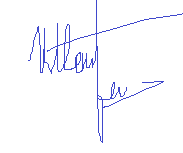 20.06.2021р.№ ПоказникиЗа навчальний рік1.Мова навчанняУкраїнська2.Кількість класів102.1-452.5-952.1Інклюзивних класів, 62.1Інклюзивних класів, в них учнів               122.11А32.11Б22.13А32.15А22.16А12.18А13.Загальне число учнів, з них2533.1-4 класи1243.5-9 класи1293.1Кількість дітей ООС164. Кількість дітей пільгових категорій:74. Діти – сироти4Володько В., Пекенін Д.,Картун М., Новікова О.4. Діти – інваліди4( Юрченко Д., Бусло А.,Макухіна О., Гончар К.)4. Діти ВПО164. Чорнобильці-4. Діти, батьки яких у ВСУ35.Діти з особливими освітніми потребами12 Нестеренко М., Цаплін А., Шпіль Р., Шпіль П., Ясірова К., Болтенко Д., Світличний Є., Самарова Ю., Дудкін І., Рязанцева А.,Картун М., Гоєв М.6.Загальна кількість працівників, із них:376.ПедагогічнихОсновних/ Сумісників22/06.Обслуговуючого персоналу      Основних/ Сумісників15/07.Кількість груп продовженого дня28.8.18.2Кількість навчальних приміщень, з них:228.8.18.2навчальних кабінетів / класних кімнат6/108.8.18.2Ресурсних кімнат29.Кількість комп’ютерів1810.Забезпеченість учнів підручниками97%Освіта     вчителівОсвіта     вчителівОсвіта     вчителівОсвіта     вчителівОсвіта     вчителівОсвіта     вчителів2019/2020 н.р.2020/2021 н.р.11Вища педагогічна освіта (магістр)Вища педагогічна освіта (магістр)19202.2.Середня спеціальнаСередня спеціальна113.3.БакалаврБакалавр214.4.СередняСередня--Рівень педагогічної майстерності вчителівРівень педагогічної майстерності вчителівРівень педагогічної майстерності вчителівРівень педагогічної майстерності вчителівРівень педагогічної майстерності вчителівРівень педагогічної майстерності вчителів1.1.Вища категоріяВища категорія7/081.11.1Педагогічне званняПедагогічне звання112.2.І категоріяІ категорія1093.3.ІІ категоріяІІ категорія134.4.СпеціалістСпеціаліст42Стаж роботиСтаж роботиСтаж роботиСтаж роботиСтаж роботиСтаж роботи1.До 3 роківДо 3 роківДо 3 років002.3-10 років3-10 років3-10 років233.10-20 років10-20 років10-20 років734.Більше 20 роківБільше 20 роківБільше 20 років1316Плинність кадрового складу вчителівПлинність кадрового складу вчителівПлинність кадрового складу вчителівПлинність кадрового складу вчителівПлинність кадрового складу вчителівПлинність кадрового складу вчителівВсього вчителів на початок року22231.1.1.Звільнення серед навчального року шляхом переводу до іншого навчального закладу / прийнято на роботу серед навчального року002.2.2.Звільнення серед навчального року на вислугу років003.3.3.Звільнення вчителя за результатами атестації004.4.4.Звільнення вчителя за згодою сторін  (ст.39 КЗОТУ)114.14.14.1Звільнились влітку00Всього вчителів на кінець року22224.24.24.2Оформили догляд за дитиною до віком до 3 років004.34.34.3Пенсіонерів ( переведення на строковий договір)67(6)№№Моніторинговий індикатор за 2020-2021 навчальний рікКількість Кількість Підтвердження11Участь у методичних заходах:11Назва заходуНазва заходукерівництво МО, ТГ міста2МО для заступників директорів ЗЗСО (Нестеренко І.І.).; МО вчителів трудового навчання та технологій (Скляр О.В.)МО для заступників директорів ЗЗСО (Нестеренко І.І.).; МО вчителів трудового навчання та технологій (Скляр О.В.)-  учасники міського та обласного журі,оргкомітету лабораторій1Журі: олімпіада з математики (Нестеренко І.І.).;  з трудового навчання та технологій (Скляр О.В.)Журі: олімпіада з математики (Нестеренко І.І.).;  з трудового навчання та технологій (Скляр О.В.) ТГ,лабораторії, тощо:1Лабораторія « Дизайн НУШ» ( Чуприна Т.В.)Лабораторія « Дизайн НУШ» ( Чуприна Т.В.)на міському рівні4Член оргкомітету міського конкурсу знавців української мови ім.П. Яцика (Лідяєва С.О.); член журі міської олімпіади з математики (Нестеренко І.І.); член журі міської олімпіади з правознавства (Сомікова С.І.); член журі міської олімпіади з трудового навчання (Скляр О.В.)Член оргкомітету міського конкурсу знавців української мови ім.П. Яцика (Лідяєва С.О.); член журі міської олімпіади з математики (Нестеренко І.І.); член журі міської олімпіади з правознавства (Сомікова С.І.); член журі міської олімпіади з трудового навчання (Скляр О.В.)на обласному рівні1член журі обласного турніру з правознавства (Сомікова С.І.)член журі обласного турніру з правознавства (Сомікова С.І.)-     на Всеукраїнському рівні 2Екзаменатор ЗНО з української мови (Лідяєва С.О.); екзаменатор ЗНО з математики (Нестеренко І.І.)Екзаменатор ЗНО з української мови (Лідяєва С.О.); екзаменатор ЗНО з математики (Нестеренко І.І.)22 Презентація досвіду роботи, виступи:1Назва заходуНазва заходуна міському рівні1Семінар для ЗДНВР "Застосування освітніх платформ в організації дистанційного навчання" (Нестеренко І.І.)Семінар для ЗДНВР "Застосування освітніх платформ в організації дистанційного навчання" (Нестеренко І.І.)44 Відкриті виховні заходи :19НапрямокНапрямокна міському рівні9" День без гаджетів"            Здоров'язбережувальний( Семіряга В.С., Ніколаєнко О.В.)" День без гаджетів"            Здоров'язбережувальний( Семіряга В.С., Ніколаєнко О.В.)- на Всеукраїнському рівні 10"5 жовтня - Всеукраїнський  день доброти"                                     В рамках проекту   "Щаслива лапа"/ куратор Сопутняк В.М."5 жовтня - Всеукраїнський  день доброти"                                     В рамках проекту   "Щаслива лапа"/ куратор Сопутняк В.М.55Участь у фахових конкурсах:10Назва конкурсуНазва конкурсу На міському рівні:переможець (І-ІІІ м.)учасник1"Найкращі вчителі Приазов'я -2020"/ Чуприна Т.В."Найкращі вчителі Приазов'я -2020"/ Чуприна Т.В.На Всеукраїнському рівні:переможець (І-ІІІ м.)1Фотоконкурс " В світі вишиванки: у колі в сім'ї, з Україною в серці" / Покотило Н.М.Фотоконкурс " В світі вишиванки: у колі в сім'ї, з Україною в серці" / Покотило Н.М.учасник4переможець (І-ІІІ м.)1інтернет-флешмоб до 150-річчя з дня народження Л.Українки / Покотило Н.М.інтернет-флешмоб до 150-річчя з дня народження Л.Українки / Покотило Н.М.учасник366Проведення семінарів, вебінарів, тренінгів:2Місце проведення та назваМісце проведення та названа міському рівні2Креатив-студія "Технологічна освіта - досвід, наступність, якість освіти", Творча студія "Технологічна галузь НУШ. Розробка методичного кейсу вчителями-технологами"/ Скляр О.В.Креатив-студія "Технологічна освіта - досвід, наступність, якість освіти", Творча студія "Технологічна галузь НУШ. Розробка методичного кейсу вчителями-технологами"/ Скляр О.В. Авторські розробки, програми, затвердженні МР,      НР Авторські розробки, програми, затвердженні МР,      НР2Протокол №  відПротокол №  відна міському рівніна міському рівні1«Давайте зробимо це разом»           Пр.№4 методичної ради МКЦ від 17.09.2020р. (Чуприна Т.В.)«Давайте зробимо це разом»           Пр.№4 методичної ради МКЦ від 17.09.2020р. (Чуприна Т.В.)на обласному рівніна обласному рівні1Програма " Українське народознавство"         На стадії розгляду( Покотило Н.М)Програма " Українське народознавство"         На стадії розгляду( Покотило Н.М)8Методичні публікації:Методичні публікації:3НазваНазвадруковані друковані 3" Методики зближення онлайн"  та " Інтеграція в навчанні на дистанції" вид-во "ШС" Бібліотека"/ Нестеренко І.І.; "Гендерна рівність" Ж."Історія України" / Сомікова С.І.
" Методики зближення онлайн"  та " Інтеграція в навчанні на дистанції" вид-во "ШС" Бібліотека"/ Нестеренко І.І.; "Гендерна рівність" Ж."Історія України" / Сомікова С.І.
9Участь у пілотних проектах,  експериментахУчасть у пілотних проектах,  експериментах4НазваЛідерська освітня програма «STEAM-CAMP» - Нестеренко І.І, Скляр О.В. Впровадження електронного документообігу "Єдина школа" - педколектив. 3.Участь у проекті з медіаграмотності "Вивчай та розрізняй" 2017-2021рр. - Сомікова С. І. 4. Всеукраїнський освітній проект для лідерів змін "ЕdCamp -марафон" - Нестеренко І.І. ( член команди -переможниці) 
НазваЛідерська освітня програма «STEAM-CAMP» - Нестеренко І.І, Скляр О.В. Впровадження електронного документообігу "Єдина школа" - педколектив. 3.Участь у проекті з медіаграмотності "Вивчай та розрізняй" 2017-2021рр. - Сомікова С. І. 4. Всеукраїнський освітній проект для лідерів змін "ЕdCamp -марафон" - Нестеренко І.І. ( член команди -переможниці) 
Кількість атестантівПідтвердили категоріюПідтвердили категоріюПідтвердили категоріюПідвищили категоріюПідвищили категоріюПідвищили категоріюПідвищили тариф.розрядКількість атестантівДруга  Перша Вища Друга  Перша Вища     Спеціаліст4-101--2ПІБ учителяосновнідодатковісамоосвіта1. Аксьонова М.М."Про дистанційний та змішаний формати навчання" для педагогів та керівників шкіл" (Едера)50 годин " СЕН" корп.курси,30год; "Недискримінаційний підхід у навчанні" (Едера) 32 години2. Багдасарова Г.Р."Морфологія англійської мови" - 30 год ( Едера)"Дистанційне та змішане навчання дітей з особливими освітніми потребами" 10 год3.Бурлаченко Л.О. " СЕН" корп.курси,30год4.Вовченко І.Г."Інноваційні технології викладання математики в контексті Концепції «Нової української школи", 30 годин " СЕН" корп.курси,30год5.Галатінова О.М. " СЕН" корп.курси,30год6.Голосов П.В."Підвищення фахового рівня вчителів фізкультури"30 год7. Духова В.В.«Формування життєвих навичок особистості в умовах групи подовженого дня» 60 годин. "Робота з дітьми з особливими освітніми потребами», 30 год. (Едера)«Нова українська школа: від теорії до практики», 30 год. 8.Залещанська О.О."Про дистанційний та змішаний формати навчання" для педагогів та керівників шкіл" (Едера)50 годин, " СЕН" корп.курси,30год9. Ільяш Л.В." Українська мова.Від фонетики до морфології"- 30год10.Лідяєва С.О.МДУ. Українська мова та література11.Нестеренко І.І.для зднвр- 30 год.;  СТЕМ-САМР- 150 год " СЕН" корп.курси,30год; "Теорія ймовірності" - 12год.  12.Ніколаєнко О.В.для асистента вчителя - 150 год"Про дистанційне та змішаний формат навчання" 50 год" СЕН" корп.курси,30год13. Плюсніна В.А.Про дистанційне та змішаний формат навчання" 50 год14.Покотило Н.М."Дистанційне та змішане навчання дітей з особливими освітніми потребами" 10 год " СЕН" корп.курси,30год;" Захист прав людей з інвалідністю" 30 год15.Пономаренко Г.Є.серпень 2020 "Проєктування освітнього середовища у Новій початковій школі" 82год(3.5.1.6)"СЕН" корп.курси,30год16.Сімченко Н.М.для асистента вчителя - 150 год "СЕН" корп.курси,30год Світогляд як філосовська та психолого-педагогічна категорія: сучасні підходи формування світогляду школяра" (6 год.)ДонІППО17. Скляр О.В." Організація технологічної освіти в умовах змішаного та дистанційного навчання» 2 годСТЕМ-CAMP- 150 год,  «Робота  вчителів початкових класів з дітьми з особливими освітніми потребами»,Едера, 30 год.18.Сомікова С.І.Інклюзія - 30 годДистанційне навчання -10год; Дизайн мислення-  в школі - 30 год ; Захист прав людей з інвалідністю- 30 год19. Сопутняк В.М.Взаємодія   педагога  та  асистента   вчителя   в  умовах  інклюзивного  освітнього  середовища  - 10  год. " СЕН" корп.курси,30год20.Суту М.Ю. " СЕН" корп.курси,30год22. Чуприна Т.В."Інклюзія та дистанційне навчання"-      30 год. " СЕН" корп.курси,30год23. Янда Л.О.для асистента вчителя - 150 год24. Семіряга В.С.для асистента вчителя - 150 год " СЕН" корп.курси,30годКласУчнівРівні навчальних досягненьРівні навчальних досягненьРівні навчальних досягненьРівні навчальних досягненьРівні навчальних досягненьРівні навчальних досягненьРівні навчальних досягненьРівні навчальних досягненьКласУчнівВисокийВисокийДостатн.Достатн.Середній Середній Низький Низький КласУчнівуч%уч%уч%уч%1-265Оцінювання формувальнеОцінювання формувальнеОцінювання формувальнеОцінювання формувальнеОцінювання формувальнеОцінювання формувальнеОцінювання формувальнеОцінювання формувальне331Оцінювання рівневеОцінювання рівневеОцінювання рівневеОцінювання рівневеОцінювання рівневеОцінювання рівневеОцінювання рівневеОцінювання рівневе428414103614505105-9129434132816332Σ 4-9253855132956132ПІБ учняКласРівеньНазва конкурсуПІБ учителя, керівника роботиРомашова А.  6обласнийУкраїнознавчий конкурс ім. П.ЯцикаІльяш Л.В.Меркулова Д. Денисова С.98міськийОлімпіада з трудового начанняСкляр О.В. Ромашова А.  6міськийОлімпіада з математикиНестеренко І.І.Команда учнів8округСпартакіада ( волейбол)Голосов П.В.Крохолєв А.5всеукраїнськийінтернет-флешмоб до 150-річчя з дня народження Л.Українки Покотило Н.М.